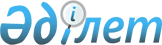 О внесении дополнений и изменений в постановление Правительства Республики Казахстан от 12 июля 2000 года № 1063
					
			Утративший силу
			
			
		
					Постановление Правительства Республики Казахстан от 17 августа 2007 года № 696. Утратило силу постановлением Правительства Республики Казахстан от 26 августа 2013 года № 852

      Сноска. Утратило силу постановлением Правительства РК от 26.08.2013 № 852 (вводится в действие по истечении десяти календарных дней после первого официального опубликования).      Правительство Республики Казахстан  ПОСТАНОВЛЯЕТ : 

      1. Внести в  постановление  Правительства Республики Казахстан от 12 июля 2000 года N 1063 "Об утверждении Правил документирования и регистрации населения Республики Казахстан" (САПП Республики Казахстан, 2000 г., N 29, ст. 359) следующие дополнения и изменения: 

      в  Правилах  документирования и регистрации населения Республики Казахстан, утвержденных указанным постановлением: 

      пункт 13 дополнить абзацем вторым следующего содержания: 

      "При отсутствии постоянного места жительства документы, удостоверяющие личность, выдаются гражданам Республики Казахстан по месту временного проживания, подтверждаемому органами юстиции, по месту фактического нахождения, подтверждаемому в установленном законодательством порядке органами внутренних дел."; 

      в разделе 3: 

      заголовок изложить в следующей редакции: 

      "3. Порядок регистрации граждан"; 

      пункт 27 дополнить абзацем третьим следующего содержания: 

      "Место регистрации гражданина является его юридическим адресом."; 

      в пункте 28: 

      абзац второй изложить в следующей редакции: 

      "Регистрация граждан осуществляется в жилых домах, квартирах, дачных строениях садоводческих товариществ и кооперативов, общежитиях, гостиницах, домах отдыха, санаториях, профилакториях, лечебных учреждениях, домах-интернатах, пансионатах, домах престарелых, служебных зданиях и помещениях."; 

      в абзаце пятом пункта 30 слова "военных комиссариатов" заменить словами "местных органов военного управления"; 

      в пункте 33: 

      в абзаце втором слово "жилые" заменить словами "здания и"; 

      абзац третий изложить в следующей редакции: 

      "Книга регистрации граждан является документом, подтверждающим место регистрации физического лица. В случаях, установленных законодательством, книга регистрации граждан или ее копия предъявляется в заинтересованные органы."; 

      абзац четвертый исключить; 

      в абзаце третьем пункта 41 слово "жилые" исключить. 

      2. Настоящее постановление вводится в действие по истечении десяти календарных дней после официального опубликования.        Премьер-Министр 

      Республики Казахстан 
					© 2012. РГП на ПХВ «Институт законодательства и правовой информации Республики Казахстан» Министерства юстиции Республики Казахстан
				